Областное государственное бюджетное профессиональное образовательное учреждение"Николаевский технологический техникум"Рабочая ПРОГРАММаУЧЕБНОЙ ПРАКТИКИУП.04 ПРИГОТОВЛЕНИЕ БЛЮД ИЗ РЫБЫр.п. Николаевка2020г.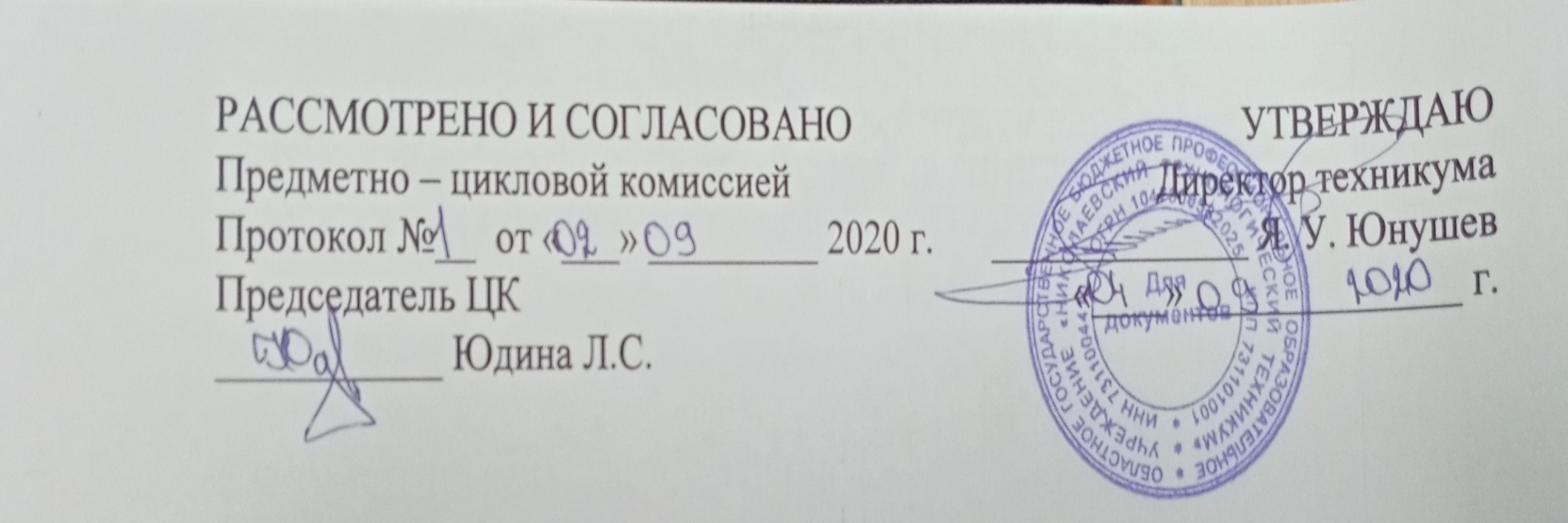 Разработчик: Кистанова А.В., мастер производственного обучения, преподавательСОДЕРЖАНИЕ ПАСПОРТ ПРОГРАММЫ УЧЕБНОЙ ПРАКТИКИУП.04 ПРИГОТОВЛЕНИЕ БЛЮД ИЗ РЫБЫОбласть применения программыРабочая программа учебной практики является частью основной профессиональной образовательной программы, разработанной  ОКПР 16675 «Повар», для основной программе профессионально обучения – программы профессиональной подготовки, основной адаптационной общеобразовательной программы для студентов с интеллектуальными нарушениями (умственной отсталостью) в соответствии с ФГОС.Цели и задачи учебной практики С целью овладения  видом  профессиональной деятельности  Приготовление блюд из рыбы  студенты  в ходе освоения учебной практики  должны  иметь практический опыт: обработки рыбного сырья;                                                          приготовление полуфабрикатов и блюд из рыбы.Целью учебной  практики является:- приобретение  студентами опыта практической работы по виду  профессиональной деятельности  Приготовление блюд из рыбы. Задачами учебной практики являются: - обучение трудовым приемам, операциям и способам выполнения трудовых процессов, характерных для соответствующего вида деятельности  и необходимых для последующего освоения ими общих и профессиональных компетенций по избранной профессии;- закрепление и совершенствование  первоначальных практических профессиональных умений студентов.Рекомендуемое количество часов на освоение  учебной практики: 180 часов.1.4. «При угрозе возникновения и (или) возникновении отдельных чрезвычайных ситуаций, введении режима повышенной готовности или чрезвычайной ситуации на всей территории Российской Федерации либо на территории Ульяновской области реализация образовательной программы учебной дисциплины, а также проведение зачётов ,экзаменов, завершающих освоение рабочей образовательной программы, (пишут только в тех учебных программах, где по учебному плану зачёты и экзамены предусмотрены), осуществляется с применением электронного обучения, дистанционных образовательных технологий».  При необходимости можно расписать особенности проведения учебных занятий, практических и лабораторных работ в дистанционном формате. Например,  Лабораторные и практические работы будут продемонстрированы на платформе дистанционного обучения НикТТ.       Внести в рабочие программы учебных дисциплин следующие нормативные документы:         « - Федеральный закон от 29.12.2012г № 273 «Об образовании в Российской Федерации» (если он не указан)        - Федеральный закон от 08.06.2020г № 164 –ФЗ «О внесении изменений в статьи 71.1 и 108 Федерального закона «Об образовании в Российской Федерации         - Приказ Министерства образования и науки Российской Федерации от 23 августа 2017 года №816».ТЕМАТИЧЕСКИЙ ПЛАН И СОДЕРЖАНИЕ УЧЕБНОЙ  ПРАКТИКИ УП 04 ПРИГОТОВЛЕНИЕ БЛЮД ИЗ РЫБЫ.3. УСЛОВИЯ РЕАЛИЗАЦИИ УЧЕБНОЙ ПРАКТИКИ3.1. Требования к  материально-техническому обеспечениюПрограмма  учебной практики реализуется в учебном кулинарном цехе, лаборатории технического оснащения и организации рабочего места. Оборудование учебного кулинарного цеха и рабочих мест цеха:Технологическое оборудование: производственные столы, холодильный шкаф, шкаф холодильный  низко – температурный, шкаф жарочный, плита электрическая, электромиксер, стол разделочный, моечные ванны, мясорубки, настольные весы.Инвентарь: комплект ножей поварской тройки, разделочные доски, ящики для специй, сковороды чугунные и порционные, противни, блюда и лоточки, пирожковые тарелки, баранчики, столовые приборы, лопаточки, соусники, икорницы, кокильницы.Рабочее место мастера: производственный стол, классная доска, комплект оборудования и инвентаря. Оборудование лаборатории и рабочих мест: альбомы, натуральные и наглядные пособия, инструкционные карты, технологические карты, плакаты, таблицы, схемы, муляжи, карточки задания, тесты, эталонные изделия, слайды, информационный материал по профессии, методические разработки по теме учебной программы, перечень учебно – производственных работ, производственные программы, сборники, инструкции по ТБ, правила по противопожарной и электро – безопасности. 3.2. Информационное обеспечение обучения                                                                      1. Закон Российской Федерации «Об образовании» (в действующей редакции).2. Федеральный закон от 1 декабря . № 309-ФЗ «О внесении изменений в отдельные законодательные акты Российской Федерации в части изменения понятия и структуры государственного образовательного стандарта».3. Федеральный закон Российской Федерации от 1 декабря . N 307-ФЗ «О внесении изменений в отдельные законодательные акты Российской Федерации в целях предоставления объединениям работодателей права участвовать в разработке и реализации государственной политики в области профессионального образования».4. Постановление Правительства РФ от 24 декабря   N 1015 «Об утверждении правил участия объединений работодателей в разработке и реализации государственной политики в области профессионального образования».5. Типовое положение  об образовательном учреждении начального профессионального образования» (утв. постановлением Правительства  РФ от 14 июля . N 521).6. Федеральный государственный стандарт по профессии.7. Приказ от 28 сентября . N 354 «Об утверждении Перечня профессий начального профессионального образования» (зарегистрирован в Минюст России от 22 октября . N 15083).8. Положение об учебной практике (производственном обучении) и производственной практике обучающихся, осваивающих основные профессиональные образовательные программы начального профессионального образования (Утверждено приказом Министерства образования и  науки Российской Федерации от «26» ноября 2009 г. № 674).9. Разъяснения по формированию примерных программ профессиональных модулей начального профессионального и среднего профессионального образования на основе Федеральных государственных образовательных стандартов начального профессионального и среднего профессионального образования (Утв. Директором Департамента государственной политики и нормативно-правового регулирования в сфере образования Министерства образования и науки Российской Федерации 28 августа .).10.  Классификаторы социально-экономической информации: [Электронный ресурс]. Форма доступа – http://www.consultant.ruЕдиный тарифно-квалификационный справочник (ЕТКС);Единый квалификационный справочник должностей руководителей, специалистов и служащих (ЕКСДРСС);Общероссийский классификатор профессий рабочих, должностей служащих и тарифных разрядов (ОК 016 – 94, ОКПДТР);Общероссийский классификатор видов экономической деятельности (ОК 029-2001, ОКВЭД); Общероссийский классификатор специальностей по образованию (ОКСО).11. Скакун В.А. Методика производственного обучения в схемах и таблицах: Методическое пособие. – М.: ИРПО, 1997 – стр 74,76-77.Технические средства обучения: компьютер, мультимедийный проектор, телевизор, электронные носители, слайды, презентации, электронные учебники.3.3. Общие требования к организации учебной практики:                                   Учебная практика  проводится по данному модулю в количестве 120 часов. Профессиональная практика проводится при освоении студентов всех профессиональных компетенций в рамках профессионального модуля и реализуется концентрированно в количестве 40 часов.Учебная практика проводится в форме организации учебных бригад, урочная форма, индивидуальная, активными методами обучения.4. КОНТРОЛЬ И ОЦЕНКА РЕЗУЛЬТАТОВ ОСВОЕНИЯ УЧЕБНОЙ ПРАКТИКИУП 04 ПРИГОТОВЛЕНИЕ БЛЮД ИЗ РЫБЫ.Контроль и оценка результатов освоения программы учебной практики осуществляется мастером производственного обучения  в процессе проведения занятий, а также выполнения студентами учебно-производственных заданий.5. Контроль и оценка результатов освоения пРОИЗВОДСТВЕННОЙ ПРАКТИКИМДК 04.01 Технология обработки и приготовление блюд из рыбы.1. ПАСПОРТ  ПРОГРАММЫ УЧЕБНОЙ ПРАКТИКИстр.  42. результаты освоения УЧЕБНОЙ ПРАКТИКИ53. СТРУКТУРА  и содержание УЧЕБНОЙ ПРАКТИКИ74 условия реализации  УЧЕБНОЙ ПРАКТИКИ95. Контроль и оценка результатов освоения УЧЕБНОЙ ПРАКТИКИ10Наименование профессионального модуля, тем          Содержание учебного материалаОбъём  часовПМ.04.  Приготовление блюд из рыб.Обучающийся должен:иметь практический опыт: обработки рыбного сырья;180Тема 04.1. Механическая кулинарная обработка чешуйчатой рыбы.Содержание учебного материала: 12Тема 04.1. Механическая кулинарная обработка чешуйчатой рыбы.04.1.1. Механическая кулинарная обработка чешуйчатой рыбы.04.1.2. Обработка чешуйчатой рыбы.66Тема 04.2 . Обработка бесчешуйчатой рыбы.Содержание учебного материала: 6Тема 04.2 . Обработка бесчешуйчатой рыбы.04.2.1. Обработка бесчешуйчатой рыбы.6Тема 04.3. Приготовление рыбных полуфабрикатов.Содержание учебного материала:30Тема 04.3. Приготовление рыбных полуфабрикатов.04.3.1. Приготовление рыбных полуфабрикатов для варки.04.3.2. Приготовление рыбных полуфабрикатов для припускания.04.3.3. Приготовление рыбных полуфабрикатов для жарки.04.3.4. Маринование рыбы;04.3.5. Приготовление теста – кляр. 66666Тема 04.4. Технология приготовления рыбной котлетной массы и полуфабрикатов из неё.Содержание учебного материала:42Тема 04.4. Технология приготовления рыбной котлетной массы и полуфабрикатов из неё.04.4. 1.Технология приготовления рыбной котлетной массы и полуфабрикатов из неё.04.4.2. Порционированние котлет и биточков.04.4.3. Порционированние тефтели и рулета.04.4.4. Порционированние зразы и тельное.04.4.5. Порционированние фрикадельки.04.4.6. Определение требований к качеству полуфабрикатов.6666612Тема 04.5. Подготовка рыбы для фарширования.Содержание учебного материала:12Тема 04.5. Подготовка рыбы для фарширования.04.5.1. Подготовка рыбы для фарширования.04.5.2. Рыба для фарширования66Тема 04.6. Технологический процесс обработки морепродуктовСодержание учебного материала:36Тема 04.6. Технологический процесс обработки морепродуктов04.6.1. Технологический процесс обработки морепродуктов04.6.2. Разделка морепродуктов04.6.3.  Разделка морепродуктов – креветки, кальмары.04.6.4. Разделка морепродуктов – раков, омары.04.6.5. Разделка морепродуктов – мидии, трепанги.04.6.6.  Подготовка для кулинарного использования.666666Тема 04.7. Технология приготовления рыбы отварной и припущенной.Содержание учебного материала:12Тема 04.7. Технология приготовления рыбы отварной и припущенной.04.7.1. Технология приготовления рыбы отварной. 04.7.2. Технология приготовления рыбы припущенной.66Тема 04.8. Технология приготовление рыбы, жареной основным способом, рыбы, запеченной  по – русски.Содержание учебного материала:12Тема 04.8. Технология приготовление рыбы, жареной основным способом, рыбы, запеченной  по – русски.04.8.1. Технология приготовление рыбы, жареной основным способом, 04.8.2. Технология приготовление рыбы, запеченной  по – русски.66Тема 04.9. Технология приготовление блюд из рыбной котлетной массы.Содержание учебного материала:6Тема 04.9. Технология приготовление блюд из рыбной котлетной массы.04.9. 1.Технология приготовление блюд из рыбной котлетной массы.6Тема 04.10. Технология приготовление холодных рыбных блюд и закусок.Содержание учебного материала:6Тема 04.10. Технология приготовление холодных рыбных блюд и закусок.04.10.1.Технология приготовление холодных рыбных блюд и закусок.6Зачет Зачет 6Всего часов:Всего часов:180Результаты обучения (освоенный практический опыт)Формы и методы контроля и оценки результатов обучения1.Обработка рыбы с костным скелетом.-Экспертное наблюдение учебно-производственного задания.  - Зачет.- Проверочная работа.2. Подготовка или приготовление полуфабрикатов из рыбы с костным скелетом.-Экспертное наблюдение учебно-производственного задания.- Зачет.- Проверочная работа.3. Приготовление и оформление простых блюд из рыбы с костным скелетом.-Экспертное наблюдение учебно-производственного задания.- Зачет.- Проверочная работа.Результаты (освоенные профессиональные компетенции)Основные показатели оценки результатаФормы и методы контроля и оценки ПК 4.1. Производить обработку рыбы с костным скелетом.- Организация рабочего места повара для обработки рыбы с костным скелетом.- Подготовка и безопасное использование производственного инвентаря и оборудования для обработки рыбы с костным скелетом.     - Подготовка сырья для приготовления блюд.- Выполнение операций по обработке рыбы: (размораживание, вымачивание,разделка (в целом виде, на порционные куски, на филе- пластование)).Экспертное наблюдение и оценка в ходе выполнения практических занятий при обработке рыбы с костным скелетом.Экспертное наблюдение и оценка выполнения работ по учебной и производственной практике.Экспертная оценка хода выполнения практических заданий.ПК 4.2. Производить приготовление или подготовку полуфабрикатов из рыбы с костным скелетом.- Организация рабочего места повара для приготовления или подготовки полуфабрикатов из рыбы с костным скелетом.-Соблюдение техники безопасности и санитарных правил. Безопасное использование производственного инвентаря  и оборудования для приготовления полуфабрикатов  из рыбы.- Использование различных технологий приготовления полуфабрикатов  из рыбы.- Соблюдение температурного режима и срока  хранения полуфабрикатов  из рыбы.- Оценка качества приготовленных полуфабрикатов для определенных блюд.Экспертная оценка  наблюдения в ходе работы.Защита практической работы.Выполнение работ по учебной практике.Экспертная оценка результата выполнения практических заданий в УП и ПП.ПК 4.3. Готовить и оформлять простые блюда из рыбы с костным скелетом.- Организация рабочего места повара для приготовления и оформления простых блюд из рыбы с костным скелетом.- Чёткое выполнение последовательных технологических операций при приготовлении простых блюд-Владение  вариантами оформления блюд из рыбы.- Уверенное применение  способов сервировки.- Определение органолептических показателей простых блюд из рыбы.- Соблюдение правил хранения и требований к качеству готовых блюд из рыбы.-Выполнение норм рабочего времени.Экспертное наблюдение и оценка в ходе работы.Выполнение работ по учебной практике.Защита квалификационной практической работы.Экспертная оценка результата выполнения практических заданий в УП и ПП.Результаты (освоенные общие компетенции)Основные показатели оценки результатаФормы и методы контроля и оценки ОК.1.Понимать сущность и социальную значимость своей будущей профессии, проявлять к ней устойчивый интерес- Обоснование    выбора   профессии.-Участие в  мероприятиях профессиональной направленности.                    - Планирование своего профессионального развития. -Эссе.-  Портфолио обучающегося.- Презентации.ОК.2.Организовывать  собственную деятельность, исходя из цели способов её достижения, определённых руководителем -Определение   задач деятельности с учётом целей;-Определение  методов и способов  достижения  профессиональных задач;-Экспертное наблюдение и оценка на практических и лабораторных занятиях.- Выполнение работ по учебной и производственной практике.- Портфолио  обучающегося  с практики.- Отчёт о проделанной работе, оценка работодателей.-Экспертное наблюдение в ходе освоения ОПОП.ОК.3.  Анализировать рабочую ситуацию, осуществлять текущий и итоговый контроль, оценку и коррекцию собственной деятельности, нести ответственность за результаты своей работы.-Анализ рабочей  ситуации;– Выбор средств контроля;-Контроль  и корректировка  своей деятельности;- Оценивание   результатов своей  деятельности;- Выполнение функциональных обязанностей;                                  -Принятие   ответственныхрешений.-Экспертное наблюдение и оценка на практических и лабораторных занятиях. - Экспертное наблюдение и оценка практических работ на  учебной и производственной практике.-Портфолио  обучающегося с практики: отчёт о проделанной работе, оценка работодателей.-Экспертное наблюдение в ходе освоения ОПОП.ОК.4.Осуществлять поиск информации, необходимой для эффективного выполнения профессиональных задач.-Поиск информации;-Извлечение и первичная     обработка   информации;-Использование  информации как средства выполнения профессиональных задач-Экспертное наблюдение и оценка  в ходе аудиторной и внеаудиторной  самостоятельной работы. -Экспертное наблюдение в ходе освоения ОПОП.ОК. 5.  Использовать информационно-коммуникативные технологии в профессиональной деятельности-Владение  персональным компьютером;-Использование  программного обеспечения в решении профессиональных задач;-Применение  мультимедиа в своей деятельности;-Работа с программами -Экспертное наблюдение за деятельностью в ходе практических занятий.-Презентации.-Проекты.-Программные продукты.ОК.6. Работать в команде, эффективно общаться с коллегами, руководством, клиентами.-Проявление толерантности, коллективизма, корректности при взаимодействии с коллегами, руководством, клиентами;- Владение техникой общения  -Тестирование.- Экспертное наблюдение в ходе формализованных образовательных ситуаций.-Экспертное наблюдение в ходе освоения ОПОП.ОК.7. Готовить к работе производственное помещение и поддерживать его санитарное состояние-Подбор соответствующего оборудования  и инвентаря;-Подбор соответствующего сырья;-Подготовка   технологического  оборудования  к работе;- Выполнение   правил личной гигиены;- Выполнение   санитарных требований  к производственным помещениям.-Экспертное наблюдение и оценка в ходе  практических и лабораторных занятий.-Экспертное наблюдение  при выполнении работ по учебной и производственной практике.ОК.8. Исполнять воинскую обязанность, в т том числе с применением полученных профессиональных навыков.-Объяснение  о применении  знаний и умений в области профессиональной деятельности  в процессе прохождения воинской службы;-Обоснование  необходимости прохождения воинской службы;-Владение  способами оказания помощи и защиты в условиях чрезвычайной ситуации;-Владение  способами бесконфликтного общения и саморегуляция  в повседневной жизни и в условиях чрезвычайной ситуации.-Портфолио.-Экспертное наблюдение в ходе формализованных образовательных ситуаций.-Экспертное наблюдение в ходе освоения ОПОП;